  Dům techniky České Budějovice, spol. s r. o., Plzeňská 2311/2, 370 04  České Budějovice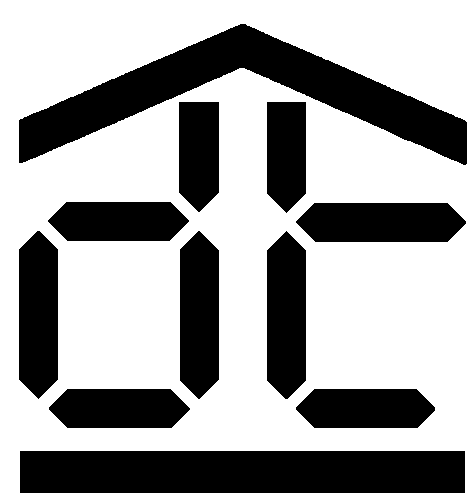 Vás zve na seminářFMEA – Analýza možností vzniků vad a jejich      následků dle AIAG a VDAkonaný dne 30. května 2024  od 9.00 do 16.00 hodin v učebně č. 30 Dům techniky České Budějovice spol. s r.o.Program:ÚvodZáklady managementu rizikVýznam a rozsah použití FMEATypy FMEASedm kroků FMEA (Plánování a příprava, Analýza struktury, Analýza funkcí, Analýza selhání, Analýza rizik, Optimalizace, Dokumentování výsledků)Kritéria hodnocení rizik, Priorita opatřeníFormuláře FMEA Příklady zpracování FMEAWorkshop – práce v týmech zpracování FMEA, prezentace výsledkůZávěrSeminář je určen pro: pracovníky kvality, konstruktéry, technology, obchodníky, vedoucí pracovníky,, odbornou veřejnost podílející se na návrhu a zlepšování produktů a procesů.Přednášející:: Ing. Jaroslav Krám – QM,QA, manažer BOZP, OZOOrganizační pokyny:Místo konání : Dům techniky  České Budějovice spol. s r. o.  Plzeňská 2311/2a, 370 04  České Budějovice  (MHD nádraží č. 11 výstup. stanice „Průběžná“)Přihlášku zašlete nejpozději do 28. 5. 2024 na výše uvedenou adresu nebo e-maile na níže uvedené kontakty.Na jednu přihlášku lze přihlásit více účastníků. Zasláním přihlášky stvrzuje účastník i organizace svůj souhlas s nabízenými podmínkami. Při neúčasti se vložné nevrací, lze vyslat  náhradníka.V účastnickém poplatku jsou zahrnuty náklady spojené s pořádáním školení vč. malého občerstvení. Poplatek je stanoven dle zák. č. 526/90 Sb. o cenách a činí  2 950,- Kč vč. 21 % DPH, na místě 3 050,- Kč vč. 21% DPH. Účastnický poplatek uhraďte na účet Domu techniky č. 52702231/0100 KB Č. Budějovice, KS 0308,VS 132411 (nutno uvést),  IČ: 48201979,  DIČ CZ48201979. Daňový doklad bude předán u prezence.Organizační  garant:   Martina Marková, Dům techniky  České Budějovice spol. s r. o.                                      Plzeňská 2311/2a, 370 04  České Budějovice                                      Telefon: + 420 603 326 123,  markova@dumtechnikycb.czZávazná přihláška na kurz „FMEA- Analýza možností vzniků vad…“VS: 132411Beru na vědomí, že údaje budou zpracovány pro účely daného školení a po dobu nezbytně nutnou ke zpracování.   Jméno, příjmení, titul: ……………………………………………………………………………………..Firma, přesná  adresa: …………………………………………………………………………………….IČ: …………………………..DIČ: ………………………………Č. účtu………………………………..Telefon: ………………………………E-mail……………………………………………………………..Datum úhrady vložného:…………………………                                                            Razítko a podpis	